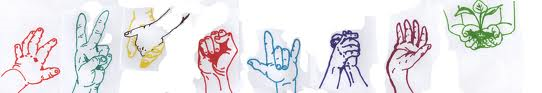 Occupy CorvallisMove Our Money ProposalVersion 1.102/08/2012Presented by:Move Our Money Working GroupMove Our Money PlanPlan OverviewPractice:		Grass-roots Organizing and CampaigningName of Campaign:		Move Our MoneyObjectiveUse grass-roots efforts to convince the City of Corvallis to move the city’s money from major, to-big-to-fail financial institutions (such as Wells Fargo), which currently fails to invest sufficiently in the local economy, and to move the money into more ethical and locally based financial institutions. By meeting this objective, WE the PEOPLE will exhibit and practice self determination and building community at a local level, whereby the city and the community becomes less reliant on outside capital inflows and is to recycle capital within our own community. Target of CampaignThe Corvallis City Council and the greater Corvallis community.Message SummaryMoving our money to smaller and more local and ethical financial institutions is a means to stimulate and strengthen local economic ties within the community.Call to Action to City OfficialsExamine the necessary steps, potential barriers and ways to over come identified barriers, as they relate to the desired outcomeEstablish guidelines and criteria that prioritizes local economic and social interests, such as level of financial investment in local businesses and community resources, for future and current requests for proposals related to city government asset depositsActively seek input from community members and local businesses when developing such criteriaExamine the economic as well as the social benefits of moving our money to local financial institutionsRe-examine existing contracts with banks to determine the feasibility of ending these contractsExamine the banks where the city currently holds accounts, and determine how or whether their operations and practices would align with the newly proposed RFP criteria.Report relevant finding back to the public within a prescribed deadline, along with a public forum so that the community can respond to the reportWhat is the desired outcome?Moving our Money into local and more ethical financial institutions, which will ultimately improve the local economy and foster community cohesion.ProcessList DevelopmentAttend City Council meetings, which occur on the 1st and 3rd Mondays of each monthTestify at the meetingProvide rationale orally along with written arguments and proposed languageOccupiers call the City Hall office to demand attention to this issueOccupiers come into City Hall to demand attention to this issueRaise public awareness, through public demonstrations (protest marches, rallies, Feb 29 “Occupy the Corporations” action etc.), distribution of fliers and posters, letters to the editor of the GT and Barometer etc.Engage other Occupy Wall Street groups throughout Oregon to form a united economic front on the issuePost-event Follow-upIf accepted, use people power to ensure that the City follows through on its agreed upon and stated goals as it relates to Moving Our MoneyBudget: $30Printing for fliers and postersSupplies for creating Occupy Corvallis protest signs relevant to this campaign